Table of Contents	Pg.AMITY	2ANSONIA	3BRIDGEPORT	4DANBURY	5DERBY	6FAIRFIELD	7HAMDEN	8HARTFORD	9MANCHESTER………………………………………..10MILFORD	11NAUGATUCK	12NEW BRITAIN………………………………………….13NEW HAVEN	14NEWINGTON	15SEYMOUR	16STRATFORD	17TRUMBULL	18WATERBURY	19WEST HAVEN	20AMITYAmity Senior High School: 25 Newton Road, Woodbridge, CT 06525Field is up the driveway on the right after the high school.Via Interstate I-95:> I-95 to Exit 41(Marsh Hill Rd.)> Follow Marsh Hill Rd to traffic light.> Turn RIGHT at traffic light onto Indian River Rd.> Stay left where Indian River Rd. divides.> Cross over U.S. Route 1 (Boston Post Rd.) to Route 114 (Racebrook Rd.)> Follow Route 114 approx. 7 miles to the Woodbridge Fire Department.> Bear LEFT through firehouse driveway onto Newton Road.> Amity High School is second driveway on RIGHT (sign in front).Via Interstate I-91:> I-91 south to I-95 WEST (New York in New Haven) > Follow above directions for I-95Via Wilbur Cross/Merritt Parkway North or South:> Wilbur Cross/Merritt Parkway to Exit 59 (New Haven).> Turn LEFT at the end of ramp onto Route 69 North. Follow Route 69 for 1/4 mile to light at Lucy Street.> Turn LEFT onto Lucy Street and follow to light at Route 63 (Amity Road and follow for approximately 1 mile to light at Route 114 (Center Road.> Turn LEFT onto Route 114 (Center Road and follow for approximately 1 mile to Woodbridge Fire House (on right) and turn RIGHT onto Newton Road.> Amity High School is the second drive way on the RIGHT.Via Route 8> Route 8S to exit 22 US-6/CT-67ETurn LEFT at CT-67/New Haven Road follow for 3.6 miles.Turn RIGHT onto Newton Road 1.7 milesHigh School driveway will be on the left.> Route 8N to exit 22 toward Bank StTurn left at Wakeley StreetTurn right at CT-67/Wakeley Street follow for 3.9 milesTurn RIGHT onto Newton Road 1.7 milesHigh School driveway will be on the left.ANSONIANolan Field: GPS: 331 Wakelee Ave, Ansonia

From the North: (from Hartford) 91 South to Wilbur Cross Pkwy exit, Exit 17, merge onto CT 15S/Wilbur Cross Pkwy. Take CT -34 West to exit 58, toward Derby. Merge onto Route 34. Stay on  RT 34 until you reach the intersection of 115s at Saint Michael's Church and Tailgaters. To get to Route 8, you must turn left and then a quick right to get on Route 8 North. Stay on Route 8 to exit 19. At the end of the exit ramp turn right at the light and Nolan Field will be about a half mile on the right. Turn into the parking lot at the stop sign at the intersection of Wakelee Avenue and Franklin Street. From the North: (from Waterbury) CT Rt8 South toward Naugatuck/Bridgeport. Take exit 19 in Seymour onto Derby  Avenue (the ramp is on the right). Follow up to the traffic light (DO NOT TURN AT THE LIGHT) Continue on the main road over the bridge over Route 8 pass John j. Sullivan's Restaurant. Through the traffic light until the next stop sign at the intersection of Wakelee Avenue and Franklin Street (AT THE FORK) the Nolan Field parking lot is on your right.

BRIDGEPORTKennedy Stadium (Bridgeport Central HS): 1 Lincoln Blvd, Bridgeport CT. 06606From the East/West: I-95 to exit 27A (Route 25). Go north on Route 25. Take exit 4 (Lindley Street). At end of the ramp take left. At first light take left. Go 3 lights; take a left onto Lincoln Blvd. Kennedy Stadium is straight ahead.From the North: Take Route 8 South to Route 25 South exit Go Route 25 South take Exit 3 (Main St.). At end of ramp, (first light) take right onto Main Street North. Go to third light and take left on Capital Ave. At next right, take left onto Lincoln Blvd to Kennedy Stadium.DANBURYStephen A. Kaplanis Field:  72 Hospital Avenue, Danbury CT. 06810From route I-84 westbound: take exit # 6. At end of exit take a right. Go to light take a right onto Hayestown Rd, go to next light and take another right. You will be on Tamarack Ave, go under the over pass (84). Go to next light, take a left onto Hospital Ave travel past hospital, parking garage, you will see Broadview Middle School on right, turn into lot and park toward left side of school lot. Field is on top of hill to the left of the school. No vehicles will be allowed near field.From I-84 eastbound: take exit # 5, at end of exit go straight down hill to light, continue straight through intersection onto North St. travel down North St, at fourth light take a right onto to Hayestown Rd. go to next light and take another right. You will be on Tamarack Ave, go under the over pass (84). Go to next light, take a left onto Hospital Ave travel past hospital, parking garage, you will see Broadview Middle School on right, turn into lot and park toward left side of school lot. Field is on top of hill to the left of the school. No vehicles will be allowed near field.DERBYRyan Field: 8 Nutmeg Ave, Derby CT. 06418From Hartford/Waterbury: Take 1-84 West to Route 8 junction in Waterbury. Take Route 8 South to exit 20. Proceed on Derby Avenue running parallel to Route 8 past the shopping center. At shopping center light bear left over bridge and continue straight. Go through the next light and proceed straight at the stop sign at Ansonia Football field (This is NOT Derby’s field). Proceed to the second light and take right onto Division Street (Griffin Hospital on the corner). Proceed under bridge and bear left at convalescent home. Proceed straight about 200  yards past the entrance to the High School Football field is 200 yards past entrance to the High SchoolFrom New Haven: Take Route 34 West to Route 8 in Derby. Get on Route 8 North. Take exit 18 Division Street. Take left at bottom of ramp. Proceed under bridge and bear left at convalescent home. Proceed straight about 200 yards  past the entrance to the High School Football field is 200 yards past entrance to the High School.From Hamden: Take Route 15 south to exit 58 (route 34 West). Take Route 34 West to Route 8 in Derby. Get on Route 8 North. Take exit 18 Division Street. Take left at bottom of ramp. Proceed under bridge and bear left at convalescent home. Proceed straight about 200 yards past the entrance to the High School Football field is 200 yards past entrance to the High School.From Bridgeport: Take Route 8 North to exit 18 Division Street. Proceed under bridge and bear left at convalescent home. Proceed under bridge and bear left at convalescent home. Proceed straight about 200 yards past the entrance to the  High School Football field is 200 yards past entrance to the High School.NOTE: Parking in Osbournedale State Park is during the day ONLY. Park closes at dusk and you will be locked in or towed if you parked in the park when it closes.Primary Location:Old Dam Field (South Pine Creek Park): 250 Old Dam Rd, Fairfield CT. 06824From Bridgeport and Points North and East: Follow 1-95 South to exit 21. At bottom of ramp make a left turn, then follow under RR underpass. At traffic light take a right onto the Post Road (Route 1).Follow to first traffic light and make a left turn onto South Pine Creek Road. Follow for 1.5 miles to Old DamRoad, make a left turn onto Old Dam Road Field on Left parking past fieldFrom South: 1-95 North to Exit 19 (Center Street, Southport). At bottom of ramp, go straight to Post Road about 4 blocks. Take a right and go to second traffic light. Take right onto South Pine Creek Road. Go 1.5 miles to Old Dam Road; make a left turn onto Old Dam Road Field on left. Parking beyondAlternate (if only specified):Ludlowe High School – Taft Field: 785 Unquowa Road, Fairfield CT. 06824Connecticut Turnpike (Interstate 95): Exit 21 (Mill Plain Road). If southbound, turn right; if northbound, turn left onto Mill Plain Road. Turn right onto Unquowa Road (first stop sign after turnpike ramps.) The school is on the right (approximately .2 miles from intersection.)Merritt Parkway (Route 15): Exit 44 (Fairfield University and Route 58) Follow Route 58 south (Black Rock Turnpike) 2 miles to Route 135 (Stillson Road.) Turn right onto Stillson Road and follow to Barlow Road (going past Fairfield University on the right.) Turn right onto Barlow. At second stop sign go right onto Unquowa Road. The school will be on your left.HAMDENPrimary Field:Hamden Middle School: 2623 Dixwell Avenue, Hamden CT. 06518From points North or South on I-91 (Best Route by Bus too): Take exit 10 onto the CT-40 connector. Take immediate exit, exit 1. Bottom of     ramp; take a left, then the next left onto Hartford Tpke. Take the very next right at the light onto Dixwell Ave.  In 1.7miles Hamden Middle School will be on the left past Hamden Town Hall, Police Station and the Library. Enter the school grounds and follow the road to the right around the back of the school. Parking will be in front of the tennis courts, or you will be directed to overflow. From the Valley on the Merit Parkway:  Pass the tunnel and take exit 60. At bottom of exit turn left onto Dixwell Ave. Hamden Middle School is 1.2 miles on the right past Stop & Shop and through the overpass. Enter the school grounds and follow the road to the right around the back of the school. Parking will be in front of the tennis courts, or you will be directed to overflow. An admission is charged while passengers are in the car. Alternate (if only specified):Hamden High School: 2040 Dixwell Ave, Hamden CT. 06514Parkway from South: Take exit 60. Take left off exit onto Dixwell Ave. Hamden High School is on left.Parkway from South: Take exit 60. Take left off exit onto Dixwell Ave. Hamden High School is on left.For Buses use MapQuest for Directions using Routes 84, 91 or 95.HARTFORDPrimary Field:Hurricanes Stadium (Annie Fisher):  280 Plainfield Street, Hartford, CT 06106Going East (From Locations West)Take I-91 North to Exit# 32 Keep Straight onto Trumbull Street.Turn Right onto Albany Avenue US-44Turn Right onto Mark Twain Dr. Turn Right onto Plainfield StreetDestination is on left Pull behind School Across street from ProjectsGoing East (From Locations West)Take I-84E to Exit# 44 Bear left onto Caya AveTurn left onto Prospect Ave. Turn Right onto Asylum Ave.  Bear left onto Scarborough StreetTurn Right on to Albany Avenue US-44Turn left onto Mark Twain Dr. Turn Right onto Plainfield StreetDestination is on left Pull behind School Across street from ProjectsMANCHESTERManchester High School: 134 Middle Turnpike E, Manchester, CT 06040From Locations West & SouthTake most convenient route to HartfordOnce in Hartford, Connect with I-84 and head East past Hartford.Take Exit 60 of I-84 (US-6/US-44/ Middle Turnpike W)Turn Right US-44E/ US-6E/ Middle Turnpike WIn 0.5 Miles, turn right to stay on Middle Turnpike WDrive on Middle Turnpike W for 2.3 MilesTurn right onto Brookfield StreetIn 0.2 miles, turn right onto Durkin Street.Destination is on right.MILFORDJonathan Law High School: 20 Lansdale Road, Milford, CT 06460From I-95: Take Exit 34 (U.S. 1) At the end of the ramp, take a LEFT onto U.S. 1. At the second traffic light, take a RIGHT onto Lansdale Avenue. (Phil's Pharmacy is on corner). Jonathan Law High School is on the RIGHT.From Route 15: (Merritt and Wilbur Cross Parkways): Take the Connector to I95 in Milford (Exit 54). Take the exit for I-95 South. Take Exit 34 (U.S. 1) At the end of the ramp, take a LEFT onto U.S. 1 At the second traffic light, take a RIGHT onto Lansdale Avenue. (Phil's Pharmacy is on corner).Jonathan Law High School is on the RIGHT.West Shore Rec: 14 Benham Ave, Milford CT. 06460NAUGATUCKNaugatuck High School: 543 Rubber Ave, Naugatuck, CT. 06770From South:Route 8 North to Exit 26 (S. Main St)Left onto 63(.5 mile)Left onto Rubber Ave (.5 mile)Right into High SchoolFrom North:Route 8 South to Exit 27 (Maple St.)Right at end of exit on to Maple St (.1 mile)At Blinking light left onto old Fire House Rd (.2 mile)Cross Route 63 and continue Straight onto Rubber Ave (.5 mile)Right into High SchoolNEW BRITAINOsgood Park:  544 Osgood Avenue, New Britain, CT. 06053From South (New Haven):1-91 North to exit 22N – CT-9N towards New Britain.In 7 miles, Take Exit #28 on the left and merge onto CT-72W towards Bristol.Take exit toward Corbin Ave.Turn right onto Corbin Ave.In 1.5 miles, turn left onto Osgood Ave.Field will be on the left.From West (Danbury):I-84 East to Exit 36 - Slater Rd.Turn left onto Slater Rd.In 1/2 mile, turn right onto Osgood Ave.Field is on the right.From East (Hartford):I-84 West to Exit 36 - Slater Rd.Turn left onto Slater Rd.In 1/2 mile, turn right onto Osgood Ave.Field is on the right.NEW HAVENPrimary Location:Winslow Augustine Field: Wilmot Road between Wayfarer Street and Brookside Avenue. New Haven, CT. (Use 300 Wilmot Road, New Haven, CT. 06510 on your GPS).> I-95 north to exit 44 (Ella Grasso Blvd). Continue straight to first light and turn left onto Ella Grasso Blvd. Continue to the end. You will be facing Southern Connecticut State University.> Turn left onto Crescent St. and follow to the end.> Turn Right onto Fitch St. go to the first light and turn left onto Wintergreen Ave. go past Moore Field house approximately .5 mile.> Bear to your right onto Wilmont Rd. follow approximately .5 mile> The New Haven Pop Warner field is located on your right.NEWINGTONClem Lemire Recreation Complex: 150 New Britain Ave (Balducci Way), Newington, CT. 06111From the East:Take I-84 West to Routes 5 & 15 South. Stay on routes 5 & 15 to the fifth Traffic light. at that light (Main St.) Take a right. Follow to the next Traffic light and take a left. The entrance to the field will be on your left.From the West:Take I-84 East to Route 72 East. Take the Main St. New Britain exit off of route 72. At the end of the exit Ramp take a left. At the next light take a right, follow through to the end and at the light take a right then a quick left at the next light. (Newington Ave). Follow to end at that light take a left (Willard Ave) at the next light take a right The entrance to the field will be on your right.From the North:Take Route 9 South to the Ella Grasso Route 175 exit. At the end of the ramp take a left, At the next light take a right (Fenn Rd.) At the second light take a left onto route 175. Follow to Route 173 (Willard Ave) at that light take a right. Go to the second light and take a left. Entrance to the field will be on your right.From the South:Take Route 5 & 15 North. Follow until you see Staples Plaza on your right. At the second light past the plaza take a left (Bertucci's will be on your left) at the next light take a left. The entrance to the field will be on your left.SEYMOURSeymour High School: 2 Botsford Road, Seymour CT. 06483From South: Take Rt. 8 N.to exit 19. At end of the ramp take a left. At next light bear right and take left at the end of the shopping center on to Bungay Road. At second stop sign take a left. Entrance to the High School is on the right.Form North: Rt. 8 S. to exit 20. At the end of the ramp go straight. Right onto Bungay Road. At second stop sign take a left. Entrance to the High School is on the right.Please park in the Student Parking lot on the right when you first come in. You have to walk past the softball field to get up to the Upper Fields..STRATFORDBunnell High School:  1 Bulldog Blvd. Stratford, CT 06614From South (New York): Take I-95 North to Exit 32. Go around rotary to West Broad Street. Go under I-95 and take the first right onto Linden Street. Go to Stop sign then left. Go under railroad tracks (on to King Street). Follow King Street to light. Bear left onto Nichols Avenue (Route 108). Turn Right onto to Connors Lane. Turn Left on Huntington Avenue. Then take a left at thefirehouse (Bull Dog Rd). The field is at the back of the schoolFrom North (New Haven): Take I-95 South to exit 32. Turn right on Linden Street. Go to stop sign, then turn left, go under railroad tracks onto King Street. Follow King Street to light. Bear left onto Nichols Avenue (Route 108) Turn right onto Connors Lane. Follow to light; take a left onto Huntington Rd. Then take a left at the firehouse (Bull Dog Rd). The field is at the back of the schoolTRUMBULLMadison Middle School: 4630 Madison Ave, Trumbull CT. 06611From North: Take Route 15 South to Route 25 Exit towards Danbury. Follow Route 25 Expressway until it ends at light. At end of expressway take aleft. Follow road to Lake Avenue. You will see a gas station on corner. Take a right onto Lake Avenue. Follow Lake Avenue until it ends at a stop sign. Take a left at stop sign onto Madison Avenue. School will be about 1/4 mile down on left.From South: Take Route 15 North to Route 25 Exit towards Danbury. Follow Route 25 Expressway until it ends at light. At end of expressway take a left. Follow road to Lake Avenue. You will see a gas station on corner. Take a right onto Lake Avenue. Follow Lake Avenue until it ends at a stop sign. Take a left at stop sign onto Madison Avenue. School will be about 1/4 mile down on left.From Bridgeport: Take Route 25 North in Bridgeport. Take exit 7 (-Trumbull - White Plains Road). At the bottom of the ramp take left. Go through 3 lights, Mobil station will be on the right. Continue to go straight up the hill and follow to the end (town hall on left). Take right onto Main Street. Proceed to next light gas Station on left. Take left - this is Lake Ave. Go approximately 1 mile to end of road and take left onto Madison Avenue. School 1/4 mile on left.From Fairfield and NYC: Take I-95 North to Exit 27A. Follow Route 25 Expressway until it ends at light. At end of expressway take a left. Follow road to Lake Avenue. You will see a gas station on corner. Take a right onto Lake Avenue. Follow Lake Avenue until it ends at a stop sign. Take a left at stop sign onto Madison Avenue. School will be about 1/4 mile down on left.WATERBURYPrimary Location: Crosby High School: 300 Pierpont Rd. Waterbury CT, 06705From New Haven: Take Route 8 North to 84 East Exit 25A (Austin Road). Take a Left off the exit. At the first light take a left. At the next light take a right onto Pierpont Road Crosby High is on rightWEST HAVENVeterans Memorial Park – The Ray Tellier Midget Football Field:  91 Bull Hill Lane, West Haven, CT 06516From the South: I-95 North to Exit 42. At the end of the exit take a left onto Saw Mill Rd. After the third set of lights the field will be 1/4 mile on the right. Go to the fourth light and take a right into the church parking lot.From the North: I-95 South to Exit 42. At the end of the exit, take left onto Saw Mill Rd. After the next set of lights the field will be 1/4 mile on the right. Go to the next set of lights and take a right into the church parking lot.From Route 8 North or South: Take Route 34 East to Route 114 South take a right and follow Route 114 South all the way to Route 1 (you will see Pasta Fair Restaurant) Take a left onto Route 1. Travel to Route 162 (Bull Hill Lane) Staples will be on the corner. Take a right onto Bull Hill Lane at the fourth set of lights take a left into the church parking lot.SCPW FIELD DIRECTIONS 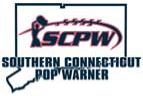 SCPW FIELD DIRECTIONS SCPW FIELD DIRECTIONS SCPW FIELD DIRECTIONS SCPW FIELD DIRECTIONS SCPW FIELD DIRECTIONS SCPW FIELD DIRECTIONS FAIRFIELDSCPW FIELD DIRECTIONS SCPW FIELD DIRECTIONS SCPW FIELD DIRECTIONS SCPW FIELD DIRECTIONS SCPW FIELD DIRECTIONS SCPW FIELD DIRECTIONS SCPW FIELD DIRECTIONS SCPW FIELD DIRECTIONS SCPW FIELD DIRECTIONS SCPW FIELD DIRECTIONS SCPW FIELD DIRECTIONS SCPW FIELD DIRECTIONS SCPW FIELD DIRECTIONS SCPW FIELD DIRECTIONS 